107年度5/22國際生物多樣日-全民行動攝影報名表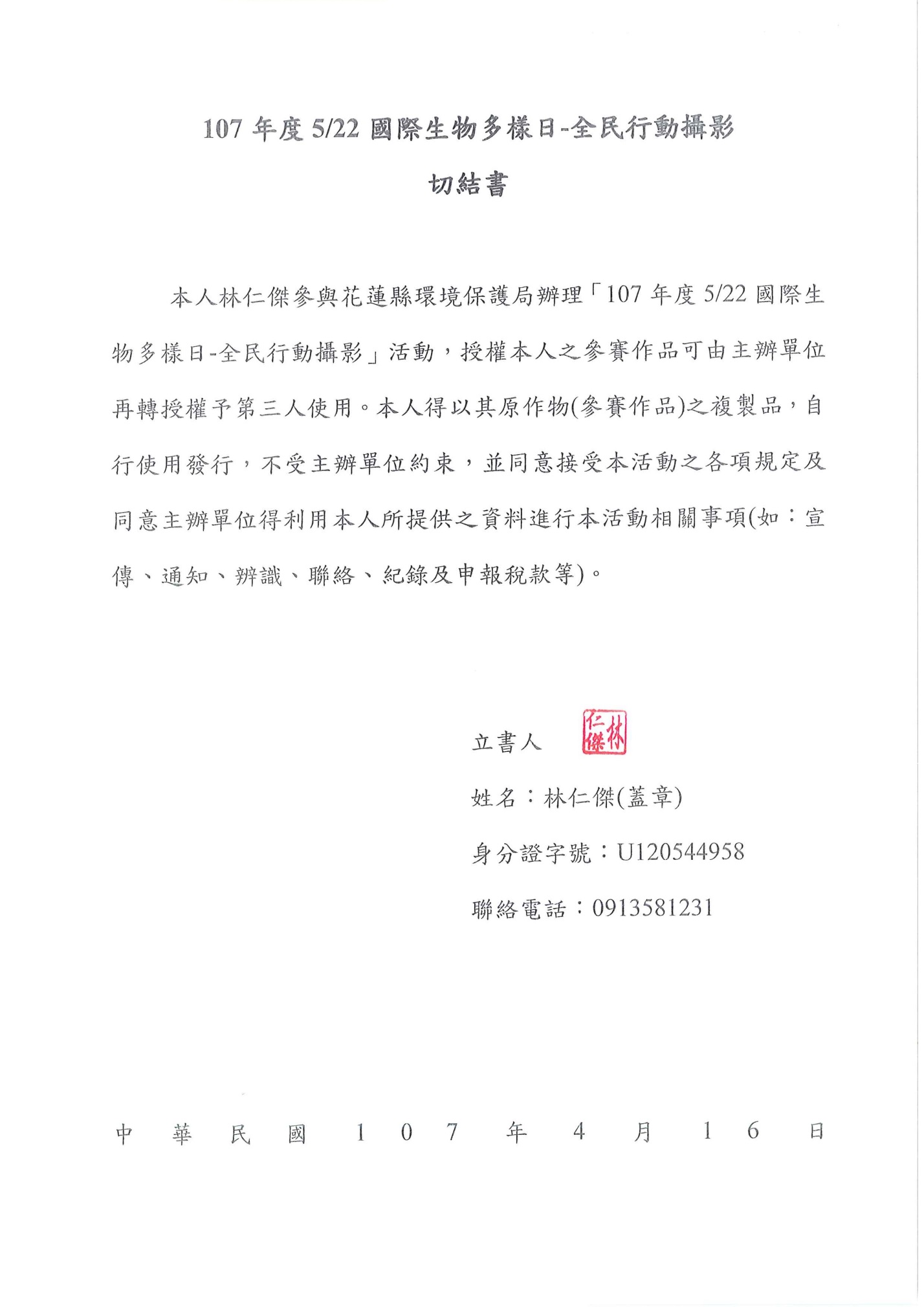 參加者姓名林仁傑性別男  □女出生日期63.02.09身分證字號U120544958聯絡電話03-8651024行動電話0913581231地址花蓮縣壽豐鄉壽豐村壽山路37號花蓮縣壽豐鄉壽豐村壽山路37號花蓮縣壽豐鄉壽豐村壽山路37號E-MailL5959jat@gmail.comL5959jat@gmail.comL5959jat@gmail.com著作名稱被認養的盆栽被認養的盆栽被認養的盆栽作品簡介(200字以內)各樣盆栽送禮時都好看，但是無人照顧就被遺棄看天喝水。班導師將植物帶回教室認養，也淨化自己教室空氣。各樣盆栽送禮時都好看，但是無人照顧就被遺棄看天喝水。班導師將植物帶回教室認養，也淨化自己教室空氣。各樣盆栽送禮時都好看，但是無人照顧就被遺棄看天喝水。班導師將植物帶回教室認養，也淨化自己教室空氣。填表日期民國107年4月16日民國107年4月16日民國107年4月16日